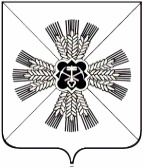 КЕМЕРОВСКАЯ ОБЛАСТЬАДМИНИСТРАЦИЯ ПРОМЫШЛЕННОВСКОГО МУНИЦИПАЛЬНОГО РАЙОНАПОСТАНОВЛЕНИЕот «29» октября 2018г. № 1226-Ппгт. ПромышленнаяО внесении изменений в постановление администрации
Промышленновского муниципального района от 09.11.2017 № 1269-П
«Об утверждении муниципальной программы «Развитие системы
образования и воспитания детей в Промышленновском районе»
на 2018-2020 годы» (в редакции постановлений от 06.02.2018 № 145-П, от
26.04.2018 № 479-П, от 18.05.2018 № 556-П, от 14.06.2018 № 650-П, от
22.08.2018 № 908-П)В соответствии с постановлением администрации Промышленновского муниципального района от 29.07.2016 № 684-П «Об утверждении порядка разработки, реализации и оценки эффективности муниципальных программ. реализуемых за счёт средств районного бюджета» и в пел ах совершенствования муниципальной образовательной системы, повышения качества и доступности предоставляемых образовательных услуг население Промышленновского муниципального района: 1. Внести в постановление администрации Промышленновского муниципального района от 09.11.2017 № 1269-П «Об утверждении муниципальной программы «Развитие системы образования и воспитания детей в Промышленновском районе» на 2018-2020 годы» (в редакции постановлений от 06.02.2018 № 145-П, от 26.04.2018 № 479-П, от 18.05.2018 № 556-П, от 14.06.2018 № 650-П, от 22.08.2018 № 908-111 (далее-постановление) следующие изменения: 1.1.    В заголовке и пункте 1 постановления цифры «2018-2020» заменить цифрами «2018-2021». 2.  Внести в муниципальную программу «Развитие системы    образования и воспитания детей в Промышленновском районе» на 2018-2020 годы» (далее — Программа) следующие изменения. 2.1. В заголовке Программы цифры «2018-2020» заменить цифрами «2018-2021»;2.2. Паспорт Программы изложить в редакции согласно приложению № 1 к настоящему постановлению; 2.3. Разделы 3-5 Программы изложить в редакции согласно приложению №о 2 к настоящему постановлению. 3. Настоящее постановление подлежит обнародованию на официальном сайте администрации Промышленновского муниципального района в сети Интернет 4. Контроль за исполнением настоящего постановления возложить на заместителя главы Промышленновского муниципального района                        С.А. Федарюк. 5. Настоящее постановление вступает в силу с даты подписания. Положения паспорта муниципальной программы, раздела  4 текстовой части муниципальной программы в части ресурсного обеспечения на 2018-2021 годы, раздела 5 текстовой части муниципальной программы в части плановых значений целевого показателя (индикатора) на 2018 — 2021 годы (в редакции настоящего постановления) применяются к правоотношениям, возникшим при составлении и исполнении бюджета ракова, начиная с бюджета на 2019 год и плановый период 2020 и 2021 годов.Исп. Т.В. МясоедоваТел. 74216Приложение № 1к постановлениюадминистрации Промышленновскогомуниципального района                                                    от «29» октября 2018г. № 1226-ППаспорт муниципальной программы«Развитие системы образования и воспитания детей в Промышленновском районе» на 2018–2021 годы   		      Заместитель главыПромышленновского муниципального района                                     С.А. ФедарюкПриложение № 2к постановлениюадминистрации Промышленновскогомуниципального района      от «29» октября 2018г. № 1226-П3. Перечень подпрограмм программы с кратким описанием подпрограмм, основных мероприятий программы Программные мероприятия направлены на достижение поставленной цели путем решения ряда задач.	По комплексному охвату решаемых задач Программа состоит из Подпрограмм: «Одаренные дети»;«Патриотическое воспитание обучающихся»; «Оздоровление детей и подростков»;«Тепло наших сердец»;  «Социальные гарантии в системе образования»;«Развитие дошкольного, общего образования и дополнительного образования детей»;«Модернизация в сфере образования».Подпрограмма «Одаренные дети» нацелена на создание условий для развития потенциальных возможностей и способностей одаренных детей. Она включает систему мер по развитию сети образовательных  учреждений  для работы с одаренными детьми,  укреплению их материально-технической базы; грантовой поддержки одаренных детей, содействия их творческой самореализации.Подпрограмма «Патриотическое воспитание обучающихся» граждан является инструментом решения важнейшей общенациональной задачи воспитания детей и подростков, одним из приоритетных направлений деятельности на современном этапе.  Подпрограмма «Оздоровление детей и подростков» нацелена на сохранение и укрепление здоровья детей через организацию  летнего отдыха и оздоровления детей. Подпрограмма «Тепло наших сердец» предусматривает проведение мероприятий по реабилитации детей-инвалидов,  их социализации.Подпрограмма «Социальные гарантии в системе образования»  включает  комплекс мер по созданию наиболее благоприятных  условий  для  семей, взявших на воспитание детей,  лишившихся  попечения родителей,  детей-сирот детей, оставшихся без попечения родителей, детей из многодетных семей, всех категорий семей, имеющих детей от 1,5 до 7 лет, посещающих дошкольные образовательные учреждения, молодых специалистов. Подпрограмма «Развитие дошкольного, общего образования и дополнительного образования детей»  включает комплекс условий для получения общедоступного, бесплатного дошкольного, начального общего, основного общего, среднего общего образования, а также дополнительного образования в образовательных учреждениях.Подпрограмма «Модернизация в сфере образования» включает комплекс мероприятий, которые направлены на улучшение  материально-технической базы образовательных организаций.Ресурсное обеспечение реализации программы «Развитие системы образования и воспитания детей в Промышленновском районе» на 2018–2021 годы5. Сведения о планируемых значениях целевых показателей (индикаторов) муниципальной  программы(по годам реализации программы)    Заместитель главыПромышленновского муниципального района                      С.А. ФедарюкГлаваПромышленновского муниципального района                              Д.П. ИльинНаименование муниципальной программыМуниципальная  программа «Развитие системы образования и воспитания детей в Промышленновском районе» на 2018–2021 годыДиректор муниципальной программыЗаместитель главы Промышленновского муниципального района Ответственный исполнитель (координатор)  муниципальной программыУправление образование администрации Промышленновского муниципального районаИсполнители муниципальной программыУправление образование администрации Промышленновского муниципального районаЦели муниципальной программыСовершенствование муниципальной образовательной системы, повышение качества и доступности предоставляемых образовательных услуг населению Промышленновского района за счет эффективного использования материально-технических, кадровых, финансовых и управленческих ресурсов.Задачи муниципальной программысоздать единое правовое, научно-методическое и информационное пространство по работе с детьми на территории Промышленновского муниципального района;- способствовать материально-техническому развитию сети образовательных учреждений;- создать условия для развития детской одаренности;- создать условия для патриотического воспитания детей;- обеспечить социально-педагогическое сопровождение детей, нуждающихся в поддержке государства (с ограниченными возможностями здоровья, оставшихся без попечения родителей и попавшими в трудную жизненную ситуацию);- сохранять и укреплять здоровье детей;- обеспечить доступность дошкольного, общего, начального, основного,  среднего и дополнительного образования населению;- обеспечить соответствия структуры и качества образовательных услуг в системе  образования района;- совершенствовать управление системой образования района.Срок реализации муниципальной программы2018 – 2021  годыОбъемы и источники финансирования муниципальной программы  в целом и с разбивкой по годам ее реализацииВсего средств – 3616998,6 тыс. рублей,в том числе по годам реализации:2018 год – 1169543,0 тыс. рублей;2019 год – 932386,8 тыс. рублей;2020 год – 778746,7 тыс. рублей;2021 год – 736322,1 тыс. рублей,из них:районный бюджет – 1383181,3 тыс. рублей,в том числе по годам реализации:2018 год – 628548,3 тыс. рублей;2019 год – 368452,2 тыс. рублей;2020 год – 214302,7 тыс. рублей;2021 год – 171878,1 тыс. рублей.Всего средств – 3616998,6 тыс. рублей,в том числе по годам реализации:2018 год – 1169543,0 тыс. рублей;2019 год – 932386,8 тыс. рублей;2020 год – 778746,7 тыс. рублей;2021 год – 736322,1 тыс. рублей,из них:районный бюджет – 1383181,3 тыс. рублей,в том числе по годам реализации:2018 год – 628548,3 тыс. рублей;2019 год – 368452,2 тыс. рублей;2020 год – 214302,7 тыс. рублей;2021 год – 171878,1 тыс. рублей.Ожидаемые конечные результаты реализации муниципальной программы- Увеличение числа субъектов малого и среднего предпринимательства. - 100% охват обучающихся конкурсным движением;- повышение уровня сформированности патриотических чувств школьников;- 100% охват школьников всеми видами отдыха и оздоровление детей;- снижение адаптационного периода детей в приемных семьях;- снижение количества обучающихся на 1 компьютер до 10;- 100% охват детей всеми видами спорта;- увеличение процента учащихся, сдающих ЕГЭ (по обязательным предметам) с результатом выше 70 баллов; уменьшение процента учащихся, сдающих ЕГЭ (по обязательным предметам) с результатом ниже установленного порога;-повышение удовлетворенности населения Промышленновского муниципального района качеством образовательных услуг и их доступностью.№п/пНаименование подпрограммы, основного мероприятия, мероприятияНаименование подпрограммы, основного мероприятия, мероприятияКраткое описание подпрограммы, основного мероприятия, мероприятияНаименование целевого показателя (индикатора)Наименование целевого показателя (индикатора)Порядок определения (формула)Муниципальная программа «Развитие системы образования и воспитания детей в Промышленновском районе» на 2018-2021 годы Муниципальная программа «Развитие системы образования и воспитания детей в Промышленновском районе» на 2018-2021 годы Муниципальная программа «Развитие системы образования и воспитания детей в Промышленновском районе» на 2018-2021 годы Муниципальная программа «Развитие системы образования и воспитания детей в Промышленновском районе» на 2018-2021 годы Муниципальная программа «Развитие системы образования и воспитания детей в Промышленновском районе» на 2018-2021 годы Муниципальная программа «Развитие системы образования и воспитания детей в Промышленновском районе» на 2018-2021 годы Муниципальная программа «Развитие системы образования и воспитания детей в Промышленновском районе» на 2018-2021 годы 1.Цель: повышение качества предоставляемых услуг за счет эффективного использования материально-технических, кадровых, финансовых и управленческих ресурсовЦель: повышение качества предоставляемых услуг за счет эффективного использования материально-технических, кадровых, финансовых и управленческих ресурсовЦель: повышение качества предоставляемых услуг за счет эффективного использования материально-технических, кадровых, финансовых и управленческих ресурсовЦель: повышение качества предоставляемых услуг за счет эффективного использования материально-технических, кадровых, финансовых и управленческих ресурсовЦель: повышение качества предоставляемых услуг за счет эффективного использования материально-технических, кадровых, финансовых и управленческих ресурсовЦель: повышение качества предоставляемых услуг за счет эффективного использования материально-технических, кадровых, финансовых и управленческих ресурсов1.Задача: создание условий для развития детской одаренности, сохранения и укрепления здоровья детей.Задача: создание условий для развития детской одаренности, сохранения и укрепления здоровья детей.Задача: создание условий для развития детской одаренности, сохранения и укрепления здоровья детей.Задача: создание условий для развития детской одаренности, сохранения и укрепления здоровья детей.Задача: создание условий для развития детской одаренности, сохранения и укрепления здоровья детей.Задача: создание условий для развития детской одаренности, сохранения и укрепления здоровья детей.1.Подпрограмма «Одаренные дети»Подпрограмма «Одаренные дети»Создание условий для развития потенциальных возможностей и способностей детей.Реализация мер по развитию сети образовательных  учреждений для работы с одаренными детьми, укреплению материально-технической базы.Доля обучающихся общеобразовательных организаций,   принявших участие в мероприятиях во внеурочное    время.Доля обучающихся общеобразовательных организаций,   принявших участие в мероприятиях во внеурочное    время.Отношение количества детей к общему  числу детей, умноженное на 100 %.1.1.Мероприятие «Организация конкурсов для обучающихся»Мероприятие «Организация конкурсов для обучающихся»Выявление талантливых, одаренных обучающихся, воспитанников, материальная поддержка одаренных детей, содействия их творческой самореализации.Доля обучающихся общеобразовательных организаций, принявших участие в конкурсах, олимпиадах во внеурочное время, процентов.Доля обучающихся общеобразовательных организаций, принявших участие в конкурсах, олимпиадах во внеурочное время, процентов.Отношение количества детей к общему  числу детей, умноженное на 100 %.2.Цель: повышение качества предоставляемых услуг за счет эффективного использования материально-технических, кадровых, финансовых и управленческих ресурсовЦель: повышение качества предоставляемых услуг за счет эффективного использования материально-технических, кадровых, финансовых и управленческих ресурсовЦель: повышение качества предоставляемых услуг за счет эффективного использования материально-технических, кадровых, финансовых и управленческих ресурсовЦель: повышение качества предоставляемых услуг за счет эффективного использования материально-технических, кадровых, финансовых и управленческих ресурсовЦель: повышение качества предоставляемых услуг за счет эффективного использования материально-технических, кадровых, финансовых и управленческих ресурсовЦель: повышение качества предоставляемых услуг за счет эффективного использования материально-технических, кадровых, финансовых и управленческих ресурсов2.Задача: создание условий для патриотического воспитания детей, сохранения и укрепления здоровья детей.Задача: создание условий для патриотического воспитания детей, сохранения и укрепления здоровья детей.Задача: создание условий для патриотического воспитания детей, сохранения и укрепления здоровья детей.Задача: создание условий для патриотического воспитания детей, сохранения и укрепления здоровья детей.Задача: создание условий для патриотического воспитания детей, сохранения и укрепления здоровья детей.Задача: создание условий для патриотического воспитания детей, сохранения и укрепления здоровья детей.2.Подпрограмма «Патриотическое воспитание обучающихся »Проведение слетов, конкурсов, фестивалей и других мероприятий патриотической направленности.Проведение слетов, конкурсов, фестивалей и других мероприятий патриотической направленности.Доля детей, в общей численности детей и молодежи в возрасте от 5 до 18 лет (удельный вес численности детей, участвующих в мероприятии, в общей численности детей в возрасте от 5 до 18 лет)Доля детей, в общей численности детей и молодежи в возрасте от 5 до 18 лет (удельный вес численности детей, участвующих в мероприятии, в общей численности детей в возрасте от 5 до 18 лет)(Численность обучающихся сельских общеобразовательных организаций, занимающихся физической культурой и спортом во внеурочное время /общая численность обучающихся сельских общеобразовательных организаций) *100%2.1.Мероприятие «Патриотическое воспитание граждан, допризывная подготовка молодежи, развитие физической культуры и детско-юношеского спорта»Организация и проведение спартакиад, спортивных игр, соревнований и мероприятий среди обучающихся  с целью развития массовых физической культуры и спорта, привлечения  обучающихся  к здоровому образу жизни.Проведение слетов, конкурсов, фестивалей и других мероприятий патриотической направленности.Организация и проведение спартакиад, спортивных игр, соревнований и мероприятий среди обучающихся  с целью развития массовых физической культуры и спорта, привлечения  обучающихся  к здоровому образу жизни.Проведение слетов, конкурсов, фестивалей и других мероприятий патриотической направленности.Доля обучающихся сельских общеобразовательных организаций, занимающихся физической культурой и спортом во внеурочное время, процентов.Доля обучающихся сельских общеобразовательных организаций, занимающихся физической культурой и спортом во внеурочное время, процентов.(Численность обучающихся сельских общеобразовательных организаций, занимающихся физической культурой и спортом во внеурочное время /общая численность обучающихся сельских общеобразовательных организаций) *100%3.Цель: повышение качества предоставляемых услуг за счет эффективного использования материально-технических, кадровых, финансовых и управленческих ресурсовЦель: повышение качества предоставляемых услуг за счет эффективного использования материально-технических, кадровых, финансовых и управленческих ресурсовЦель: повышение качества предоставляемых услуг за счет эффективного использования материально-технических, кадровых, финансовых и управленческих ресурсовЦель: повышение качества предоставляемых услуг за счет эффективного использования материально-технических, кадровых, финансовых и управленческих ресурсовЦель: повышение качества предоставляемых услуг за счет эффективного использования материально-технических, кадровых, финансовых и управленческих ресурсовЦель: повышение качества предоставляемых услуг за счет эффективного использования материально-технических, кадровых, финансовых и управленческих ресурсов3.Задача: создание условий для сохранения и укрепления здоровья детей.Задача: создание условий для сохранения и укрепления здоровья детей.Задача: создание условий для сохранения и укрепления здоровья детей.Задача: создание условий для сохранения и укрепления здоровья детей.Задача: создание условий для сохранения и укрепления здоровья детей.Задача: создание условий для сохранения и укрепления здоровья детей.3.Подпрограмма «Оздоровление детей и подростков»Организация отдыха и оздоровления обучающихся муниципальных образовательных учреждений, воспитанников организаций для детей-сирот и детей, оставшихся без попечения родителей.Организация отдыха и оздоровления обучающихся муниципальных образовательных учреждений, воспитанников организаций для детей-сирот и детей, оставшихся без попечения родителей.Доля детей, в общей численности детей и молодежи в возрасте от 5 до 18 лет (удельный вес численности детей, получающих услуги, в общей численности детей в возрасте от 5 до 18 лет)Доля детей, в общей численности детей и молодежи в возрасте от 5 до 18 лет (удельный вес численности детей, получающих услуги, в общей численности детей в возрасте от 5 до 18 лет)Отношение количества детей в возрасте от 7-18 лет, охваченных в организациях, подведомственных Управлению образования, к общей численности детей в возрасте от 7-18 лет согласно данным Федеральной службы государственной статистики, умноженное на 100 %.3.1.Мероприятие «Летний отдых»Организация отдыха и оздоровления обучающихся муниципальных образовательных учреждений, воспитанников организаций для детей-сирот и детей, оставшихся без попечения родителей.Организация отдыха и оздоровления обучающихся муниципальных образовательных учреждений, воспитанников организаций для детей-сирот и детей, оставшихся без попечения родителей.Доля детей, в общей численности детей и молодежи в возрасте от 5 до 18 лет (удельный вес численности детей, получающих услуги, в общей численности детей в возрасте от 5 до 18 лет)Доля детей, в общей численности детей и молодежи в возрасте от 5 до 18 лет (удельный вес численности детей, получающих услуги, в общей численности детей в возрасте от 5 до 18 лет)Отношение количества детей в возрасте от 7-18 лет, охваченных в организациях, подведомственных Управлению образования, к общей численности детей в возрасте от 7-18 лет согласно данным Федеральной службы государственной статистики, умноженное на 100 %.3.2.Мероприятие «Организация круглогодичного отдыха, оздоровления и занятости обучающихся»Организация отдыха и оздоровления обучающихся муниципальных образовательных учреждений, воспитанников организаций для детей-сирот и детей, оставшихся без попечения родителей.Организация отдыха и оздоровления обучающихся муниципальных образовательных учреждений, воспитанников организаций для детей-сирот и детей, оставшихся без попечения родителей.Доля детей, в общей численности детей и молодежи в возрасте от 5 до 18 лет (удельный вес численности детей, получающих услуги, в общей численности детей в возрасте от 5 до 18 лет)Доля детей, в общей численности детей и молодежи в возрасте от 5 до 18 лет (удельный вес численности детей, получающих услуги, в общей численности детей в возрасте от 5 до 18 лет)Отношение количества детей в возрасте от 7-18 лет, охваченных в организациях, подведомственных Управлению образования, к общей численности детей в возрасте от 7-18 лет согласно данным Федеральной службы государственной статистики, умноженное на 100 %.4.Цель: совершенствование муниципальной образовательной системы, повышение качества и доступности предоставляемых образовательных услуг.Цель: совершенствование муниципальной образовательной системы, повышение качества и доступности предоставляемых образовательных услуг.Цель: совершенствование муниципальной образовательной системы, повышение качества и доступности предоставляемых образовательных услуг.Цель: совершенствование муниципальной образовательной системы, повышение качества и доступности предоставляемых образовательных услуг.Цель: совершенствование муниципальной образовательной системы, повышение качества и доступности предоставляемых образовательных услуг.Цель: совершенствование муниципальной образовательной системы, повышение качества и доступности предоставляемых образовательных услуг.4.Задача: обеспечение социально-педагогического сопровождения детей. Обеспечение доступности дошкольного, общего, начального, основного, среднего и дополнительного образования населению.Задача: обеспечение социально-педагогического сопровождения детей. Обеспечение доступности дошкольного, общего, начального, основного, среднего и дополнительного образования населению.Задача: обеспечение социально-педагогического сопровождения детей. Обеспечение доступности дошкольного, общего, начального, основного, среднего и дополнительного образования населению.Задача: обеспечение социально-педагогического сопровождения детей. Обеспечение доступности дошкольного, общего, начального, основного, среднего и дополнительного образования населению.Задача: обеспечение социально-педагогического сопровождения детей. Обеспечение доступности дошкольного, общего, начального, основного, среднего и дополнительного образования населению.Задача: обеспечение социально-педагогического сопровождения детей. Обеспечение доступности дошкольного, общего, начального, основного, среднего и дополнительного образования населению.4.Подпрограмма «Тепло наших сердец»Проведение комплекса мероприятий по повышению эффективности профилактики детской инвалидности, созданию системы  реабилитации детей-инвалидов,  приобщению к занятиям спортом, развитию их творческих способностей.Проведение комплекса мероприятий по повышению эффективности профилактики детской инвалидности, созданию системы  реабилитации детей-инвалидов,  приобщению к занятиям спортом, развитию их творческих способностей.Снижение адаптационного периода в приемных и опекунских семьях с 6 – 12 месяцев до 3- 6 месяцевОхват детей, оказавшихся в трудной жизненной ситуации, 100%Снижение адаптационного периода в приемных и опекунских семьях с 6 – 12 месяцев до 3- 6 месяцевОхват детей, оказавшихся в трудной жизненной ситуации, 100%Отношение количества детей в возрасте от 7-18 лет, охваченных в организациях, подведомственных Управлению образования, к общей численности детей в возрасте от 7-18 лет согласно данным Федеральной службы государственной статистики, умноженное на 100 %.4.1.Мероприятие «Акция «1 сентября каждому школьнику»Адресная помощь обучающимся, воспитанникам для подготовки к школе необходимыми учебными материалами.Адресная помощь обучающимся, воспитанникам для подготовки к школе необходимыми учебными материалами.Охват семей оказавшихся в трудной жизненной ситуации, 100%Охват семей оказавшихся в трудной жизненной ситуации, 100%(Численность участников образовательного процесса, получивших социальную поддержку / общая численность участников образовательного процесса, нуждающихся в социальной поддержке)*100%4.2.Мероприятие «Акция «Тепло наших сердец»Проведение комплекса мероприятий по повышению эффективности профилактики детской инвалидности, созданию системы  реабилитации детей-инвалидов,  приобщению к занятиям спортом, развитию их творческих способностей.Проведение комплекса мероприятий по повышению эффективности профилактики детской инвалидности, созданию системы  реабилитации детей-инвалидов,  приобщению к занятиям спортом, развитию их творческих способностей.Охват семей оказавшихся в трудной жизненной ситуации, 100%Охват семей оказавшихся в трудной жизненной ситуации, 100%Отношение количества семей, охваченных адресной помощью для подготовки к школе, к общему  числу семей, умноженное на 100 %. 5.Цель: совершенствование муниципальной образовательной системы, повышение качества и доступности предоставляемых образовательных услуг.Цель: совершенствование муниципальной образовательной системы, повышение качества и доступности предоставляемых образовательных услуг.Цель: совершенствование муниципальной образовательной системы, повышение качества и доступности предоставляемых образовательных услуг.Цель: совершенствование муниципальной образовательной системы, повышение качества и доступности предоставляемых образовательных услуг.Цель: совершенствование муниципальной образовательной системы, повышение качества и доступности предоставляемых образовательных услуг.Цель: совершенствование муниципальной образовательной системы, повышение качества и доступности предоставляемых образовательных услуг.5.Задача: обеспечение социально-педагогического сопровождения детей. Обеспечение доступности дошкольного, общего, начального, основного, среднего и дополнительного образования населению. Содействие материально-техническому развитию сети образовательных учреждений.  Обеспечение социально-педагогического сопровождения детей, нуждающихся в поддержке государства (с ограниченными возможностями здоровья, оставшихся без попечения родителей и попавшими в трудную жизненную ситуацию).Задача: обеспечение социально-педагогического сопровождения детей. Обеспечение доступности дошкольного, общего, начального, основного, среднего и дополнительного образования населению. Содействие материально-техническому развитию сети образовательных учреждений.  Обеспечение социально-педагогического сопровождения детей, нуждающихся в поддержке государства (с ограниченными возможностями здоровья, оставшихся без попечения родителей и попавшими в трудную жизненную ситуацию).Задача: обеспечение социально-педагогического сопровождения детей. Обеспечение доступности дошкольного, общего, начального, основного, среднего и дополнительного образования населению. Содействие материально-техническому развитию сети образовательных учреждений.  Обеспечение социально-педагогического сопровождения детей, нуждающихся в поддержке государства (с ограниченными возможностями здоровья, оставшихся без попечения родителей и попавшими в трудную жизненную ситуацию).Задача: обеспечение социально-педагогического сопровождения детей. Обеспечение доступности дошкольного, общего, начального, основного, среднего и дополнительного образования населению. Содействие материально-техническому развитию сети образовательных учреждений.  Обеспечение социально-педагогического сопровождения детей, нуждающихся в поддержке государства (с ограниченными возможностями здоровья, оставшихся без попечения родителей и попавшими в трудную жизненную ситуацию).Задача: обеспечение социально-педагогического сопровождения детей. Обеспечение доступности дошкольного, общего, начального, основного, среднего и дополнительного образования населению. Содействие материально-техническому развитию сети образовательных учреждений.  Обеспечение социально-педагогического сопровождения детей, нуждающихся в поддержке государства (с ограниченными возможностями здоровья, оставшихся без попечения родителей и попавшими в трудную жизненную ситуацию).Задача: обеспечение социально-педагогического сопровождения детей. Обеспечение доступности дошкольного, общего, начального, основного, среднего и дополнительного образования населению. Содействие материально-техническому развитию сети образовательных учреждений.  Обеспечение социально-педагогического сопровождения детей, нуждающихся в поддержке государства (с ограниченными возможностями здоровья, оставшихся без попечения родителей и попавшими в трудную жизненную ситуацию).5.Подпрограмма «Социальные гарантии в системе образования»Сохранение и развитие сложившейся в Промышленновском муниципальном районе системы социальной поддержки субъектов образовательного процесса, создание условий для успешной социализации детей-сирот и детей, оставшихся без попечения родителейСохранение и развитие сложившейся в Промышленновском муниципальном районе системы социальной поддержки субъектов образовательного процесса, создание условий для успешной социализации детей-сирот и детей, оставшихся без попечения родителейОхват всех категорий граждан имеющих право на получение социальных гарантийОхват всех категорий граждан имеющих право на получение социальных гарантий(Численность участников образовательного процесса, получивших социальную поддержку / общая численность участников образовательного процесса, нуждающихся в социальной поддержке)*100%5.1.Мероприятие «Социальная поддержка семей, взявших на воспитание детей, детей-сирот и детей, оставшихся без попечения родителей»Создание условий для успешной социализации детей-сирот и детей, оставшихся без попечения родителейСоздание условий для успешной социализации детей-сирот и детей, оставшихся без попечения родителейДоля семей получивших социальную поддержку на воспитание детей, детей-сирот и детей, оставшихся без попечения родителейДоля семей получивших социальную поддержку на воспитание детей, детей-сирот и детей, оставшихся без попечения родителей(Численность участников образовательного процесса, получивших социальную поддержку / общая численность участников образовательного процесса, нуждающихся в социальной поддержке)*100%5.2.Мероприятие «Предоставление жилых помещений детям-сиротам и детям, оставшимся без попечения родителей, лицам из их числа по договорам найма специализированных жилых помещений»Обеспечение жилыми помещениями детей-сирот и детей, оставшихся без попечения родителей,  а также лиц из их числаОбеспечение жилыми помещениями детей-сирот и детей, оставшихся без попечения родителей,  а также лиц из их числаКоличество детей-сирот и детей, оставшихся без попечения родителей, которым в текущем году предоставлены жилые помещения по договорам найма специализированных жилых помещений, единицКоличество детей-сирот и детей, оставшихся без попечения родителей, которым в текущем году предоставлены жилые помещения по договорам найма специализированных жилых помещений, единицЧисло детей-сирот и детей, оставшихся без попечения родителей, которым в текущем году предоставлены жилые помещения по договорам найма специализированных жилых помещений5.3.Мероприятие «Выплата единовременного пособия при всех формах устройства детей, лишенных родительского попечения, в семью»Назначение и выплаты единовременного социального пособия приемным семьям за каждого приемного ребенка.Назначение и выплаты единовременного социального пособия приемным семьям за каждого приемного ребенка.Доля детей, оставшихся без попечения родителей, в том числе находящееся в приемных семьях и т.д. (в приёмные семьи, на усыновление (удочерение), под опеку (попечительство), охваченных другими формами семейного устройства (семейные  детские дома, патронаж)Доля детей, оставшихся без попечения родителей, в том числе находящееся в приемных семьях и т.д. (в приёмные семьи, на усыновление (удочерение), под опеку (попечительство), охваченных другими формами семейного устройства (семейные  детские дома, патронаж)(1-[численность детей, оставшихся без попечения родителей, в том числе находящееся в приемных семьях и т.д. (в приёмные семьи, на усыновление (удочерение), под опеку (попечительство), охваченных другими формами семейного устройства (семейные  детские дома, патронатные семьи), находящихся  в государственных (муниципальных)  учреждениях всех типов /  общая численность детского населения в возрасте  от 0 до 17 лет])*100%5.4.Мероприятие «Компенсация части платы за присмотр и уход, взимаемой с родителей (законных представителей) детей, осваивающих образовательные программы дошкольного образования»Выплата компенсации части родительской платы, взимаемой с родителей (законных представителей) за присмотр и уход за детьми, осваивающими образовательные программы дошкольного образования.Выплата компенсации части родительской платы, взимаемой с родителей (законных представителей) за присмотр и уход за детьми, осваивающими образовательные программы дошкольного образования.Отношение среднемесячной заработной платы педагогических работников государственных (муниципальных) дошкольных образовательных организаций к среднемесячной заработной плате в общем образовании Кемеровской области, процентовОтношение среднемесячной заработной платы педагогических работников государственных (муниципальных) дошкольных образовательных организаций к среднемесячной заработной плате в общем образовании Кемеровской области, процентов(Среднемесячная заработная плата педагогических работников государственных (муниципальных) дошкольных образовательных организаций / среднемесячная заработная плата в общем образовании Кемеровской области) *100%5.5.Мероприятие «Адресная социальная поддержка участников образовательного процесса»Реализация мер социальной поддержки участников образовательного процессаРеализация мер социальной поддержки участников образовательного процессаДоля участников образовательного процесса, получивших социальную поддержку, в общей численности участников образовательного процесса, нуждающихся в социальной поддержке, процентовДоля участников образовательного процесса, получивших социальную поддержку, в общей численности участников образовательного процесса, нуждающихся в социальной поддержке, процентов(Численность участников образовательного процесса, получивших социальную поддержку / общая численность участников образовательного процесса, нуждающихся в социальной поддержке)*100%5.6.Мероприятие «Социальная поддержка работников образовательных организаций и реализация мероприятий по привлечению молодых специалистов»Реализация мер, направленных на привлечение молодых специалистов в образовательные организации, и мер социальной поддержки педагогических и иных работников образовательных организацийРеализация мер, направленных на привлечение молодых специалистов в образовательные организации, и мер социальной поддержки педагогических и иных работников образовательных организацийУдельный вес численности учителей в возрасте до 35 лет в общей численности учителей общеобразовательных организаций, процентовУдельный вес численности учителей в возрасте до 35 лет в общей численности учителей общеобразовательных организаций, процентов(Численность учителей в возрасте до 35 лет/ общая численность учителей общеобразовательных организаций)*100%5.6.Мероприятие «Социальная поддержка работников образовательных организаций и реализация мероприятий по привлечению молодых специалистов»Реализация мер, направленных на привлечение молодых специалистов в образовательные организации, и мер социальной поддержки педагогических и иных работников образовательных организацийРеализация мер, направленных на привлечение молодых специалистов в образовательные организации, и мер социальной поддержки педагогических и иных работников образовательных организацийОтношение среднемесячной заработной платы педагогических работников государственных (муниципальных) дошкольных образовательных организаций к среднемесячной заработной плате в общем образовании Кемеровской области, процентовОтношение среднемесячной заработной платы педагогических работников государственных (муниципальных) дошкольных образовательных организаций к среднемесячной заработной плате в общем образовании Кемеровской области, процентов(Среднемесячная заработная плата педагогических работников государственных (муниципальных) дошкольных образовательных организаций / среднемесячная заработная плата в общем образовании Кемеровской области) *100%5.6.Мероприятие «Социальная поддержка работников образовательных организаций и реализация мероприятий по привлечению молодых специалистов»Реализация мер, направленных на привлечение молодых специалистов в образовательные организации, и мер социальной поддержки педагогических и иных работников образовательных организацийРеализация мер, направленных на привлечение молодых специалистов в образовательные организации, и мер социальной поддержки педагогических и иных работников образовательных организацийДоля педагогических и руководящих работников  государственных (муниципальных) дошкольных образовательных организаций, прошедших в течение последних трех лет повышение квалификации или профессиональную подготовку, в общей числен-ности педагогических и руководящих работников государственных (муниципальных) дошкольных образовательных организаций, процентовДоля педагогических и руководящих работников  государственных (муниципальных) дошкольных образовательных организаций, прошедших в течение последних трех лет повышение квалификации или профессиональную подготовку, в общей числен-ности педагогических и руководящих работников государственных (муниципальных) дошкольных образовательных организаций, процентов(Количество педагогических и руководящих работников государственных (муниципальных) дошкольных образовательных организаций, прошедших в течение последних трех лет повышение квалификации  или  профессиональную подготовку / общая численность педагогических и руководящих работников государственных (муниципальных) дошкольных образовательных организаций) *100%5.7.Мероприятие «Предоставление жилых помещений детям-сиротам и детям, оставшимся без попечения родителей, лицам из их числа по договорам найма специализированных жилых помещений»Обеспечение жилыми помещениями детей-сирот и детей, оставшихся без попечения родителей,  а также лиц из их числаОбеспечение жилыми помещениями детей-сирот и детей, оставшихся без попечения родителей,  а также лиц из их числаКоличество детей-сирот и детей, оставшихся без попечения родителей, которым в текущем году предоставлены жилые помещения по договорам найма специализированных жилых помещений, единицКоличество детей-сирот и детей, оставшихся без попечения родителей, которым в текущем году предоставлены жилые помещения по договорам найма специализированных жилых помещений, единицЧисло детей-сирот и детей, оставшихся без попечения родителей, которым в текущем году предоставлены жилые помещения по договорам найма специализированных жилых помещений5.8.Мероприятие «Обеспечение детей-сирот и детей, оставшихся без попечения родителей, одеждой, обувью, единовременным денежным пособие при выпуске из общеобразовательных организаций»Обеспечение одеждой, обувью, мягким инвентарем, оборудованием и единовременным денежным пособием детей-сирот,  детей, оставшихся без попечения родителей, лиц из их числа, являющихся выпускниками организаций, осуществляющих образовательную деятельность.Обеспечение одеждой, обувью, мягким инвентарем, оборудованием и единовременным денежным пособием детей-сирот,  детей, оставшихся без попечения родителей, лиц из их числа, являющихся выпускниками организаций, осуществляющих образовательную деятельность.Доля детей-сирот и детей, оставшихся без попечения родителей, охваченных мерами социальной поддержки, в общей численности детей-сирот и детей, оставшихся без попечения родителей, процентовДоля детей-сирот и детей, оставшихся без попечения родителей, охваченных мерами социальной поддержки, в общей численности детей-сирот и детей, оставшихся без попечения родителей, процентов(Численность детей-сирот и детей, оставшихся без попечения родителей, охваченных мерами социальной поддержки / общая численность детей-сирот и детей, оставшихся без попечения родителей)*100%5.9.Мероприятие «Обеспечение зачисления денежных средств детей-сирот и детей, оставшихся без попечения родителей, на специальные накопительные банковские счета»Контроль и обеспечение ежемесячного зачисления денежных средств для детей-сирот и детей, оставшихся без попечения родителей, на специальные накопительные банковские счетаКонтроль и обеспечение ежемесячного зачисления денежных средств для детей-сирот и детей, оставшихся без попечения родителей, на специальные накопительные банковские счетаДоля детей-сирот и детей, оставшихся без попечения родителей, охваченных мерами социальной поддержки, в общей численности детей-сирот и детей, оставшихся без попечения родителей, процентДоля детей-сирот и детей, оставшихся без попечения родителей, охваченных мерами социальной поддержки, в общей численности детей-сирот и детей, оставшихся без попечения родителей, процент(Численность детей-сирот и детей, оставшихся без попечения родителей, охваченных мерами социальной поддержки / общая численность детей-сирот и детей, оставшихся без попечения родителей)*100 %5.10.Мероприятие «Ежемесячные денежные выплаты отдельным категориям граждан, воспитывающих детей в возрасте от 1,5 до 7 лет в соответствии с Законом Кемеровской области от 10 декабря 2007 года №162-ОЗ «О ежемесячной денежной выплате отдельным категориям граждан, воспитывающих детей в возрасте от 1,5 до 7 лет», проживающим на территории Промышленновского муниципального района Кемеровской области»Обеспечение назначения и предоставления ежемесячной денежной выплаты гражданам, воспитывающим детей  в возрасте от 1,5 до 7 лет, в соответствии с Законом Кемеровской области от 10 декабря 2007 года №162-ОЗ «О ежемесячной денежной выплате отдельным категориям граждан, воспитывающих детей в возрасте  от 1,5 до 7 лет»Обеспечение назначения и предоставления ежемесячной денежной выплаты гражданам, воспитывающим детей  в возрасте от 1,5 до 7 лет, в соответствии с Законом Кемеровской области от 10 декабря 2007 года №162-ОЗ «О ежемесячной денежной выплате отдельным категориям граждан, воспитывающих детей в возрасте  от 1,5 до 7 лет»Количество граждан получающих ежемесячные денежные выплаты в соответствии с Законом Кемеровской области от 10 декабря 2007 года №162-ОЗ «О ежемесячной денежной выплате отдельным категориям граждан, воспитывающих детей в возрасте  от 1,5 до 7 лет», процентКоличество граждан получающих ежемесячные денежные выплаты в соответствии с Законом Кемеровской области от 10 декабря 2007 года №162-ОЗ «О ежемесячной денежной выплате отдельным категориям граждан, воспитывающих детей в возрасте  от 1,5 до 7 лет», процент(Численность лиц получающих ежемесячные денежные выплаты/ общая численность граждан, согласно данным Федеральной службы государственной статистики)*100 %5.11.Мероприятие «Социальная поддержка граждан при всех формах устройства детей, лишенных родительского попечения, в семью в соответствии с Законами Кемеровской области от 14 декабря 2010 года «О некоторых вопросах в сфере опеки и попечительства несовершеннолетних» и от 13 марта 2008 года «О предоставлении меры социальной поддержки гражданам, усыновившим (удочерившим) детей-сирот и детей, оставшихся без попечения родителей» Обеспечение назначения и выплат денежных средств на содержание ребенка,  находящегося под опекой (попечительством), вознаграждения приемному родителю, ежемесячной выплаты в связи  с проживанием приемной семьи в сельском населенном пункте, денежного поощрения лицу, являющемуся приемным родителем, единовременного пособия гражданам, усыновившим (удочерившим) детей-сирот и детей, оставшихся без попечения родителей, единовременного пособия при передаче ребенка на воспитание в семью (усыновлении, установлении опеки (попечительства), передаче в приемную семью)Обеспечение назначения и выплат денежных средств на содержание ребенка,  находящегося под опекой (попечительством), вознаграждения приемному родителю, ежемесячной выплаты в связи  с проживанием приемной семьи в сельском населенном пункте, денежного поощрения лицу, являющемуся приемным родителем, единовременного пособия гражданам, усыновившим (удочерившим) детей-сирот и детей, оставшихся без попечения родителей, единовременного пособия при передаче ребенка на воспитание в семью (усыновлении, установлении опеки (попечительства), передаче в приемную семью)Доля детей-сирот и детей, оставшихся без попечения родителей, охваченных мерами социальной поддержки, в общей численности детей-сирот и детей, оставшихся без попечения родителей, процентДоля детей-сирот и детей, оставшихся без попечения родителей, охваченных мерами социальной поддержки, в общей численности детей-сирот и детей, оставшихся без попечения родителей, процент(1-[численность детей, оставшихся без попечения родителей, в том числе находящееся в приемных семьях и т.д. (в приёмные семьи, на усыновление (удочерение), под опеку (попечительство), охваченных другими формами семейного устройства (семейные  детские дома, патронатные семьи), находящихся  в государственных (муниципальных)  учреждениях всех типов /  общая численность детского населения в возрасте  от 0 до 17 лет])*100%5.12.Мероприятия «Предоставление проезда отдельным категориям обучающихся»Предоставление бесплатного проезда детям, из их числа, обучающимся за счет средств областного бюджета на пригородном транспорте в сельской местности на внутрирайонном транспорте (кроме такси)Предоставление бесплатного проезда детям, из их числа, обучающимся за счет средств областного бюджета на пригородном транспорте в сельской местности на внутрирайонном транспорте (кроме такси)Доля обучающихся общеобразовательных организаций, воспользовавшихся услугойДоля обучающихся общеобразовательных организаций, воспользовавшихся услугой(Отношение количества детей, воспользовавшихся услугой  (по потребности) к к общему числу детей,  согласно данным Федеральной службы государственной статистики)* 100 %.6.Цель: совершенствование муниципальной образовательной системы, повышение качества и доступности предоставляемых образовательных услуг населению Промышленновского муниципального района за счет эффективного использования материально-технических, кадровых, финансовых и управленческих ресурсов.Цель: совершенствование муниципальной образовательной системы, повышение качества и доступности предоставляемых образовательных услуг населению Промышленновского муниципального района за счет эффективного использования материально-технических, кадровых, финансовых и управленческих ресурсов.Цель: совершенствование муниципальной образовательной системы, повышение качества и доступности предоставляемых образовательных услуг населению Промышленновского муниципального района за счет эффективного использования материально-технических, кадровых, финансовых и управленческих ресурсов.Цель: совершенствование муниципальной образовательной системы, повышение качества и доступности предоставляемых образовательных услуг населению Промышленновского муниципального района за счет эффективного использования материально-технических, кадровых, финансовых и управленческих ресурсов.Цель: совершенствование муниципальной образовательной системы, повышение качества и доступности предоставляемых образовательных услуг населению Промышленновского муниципального района за счет эффективного использования материально-технических, кадровых, финансовых и управленческих ресурсов.Цель: совершенствование муниципальной образовательной системы, повышение качества и доступности предоставляемых образовательных услуг населению Промышленновского муниципального района за счет эффективного использования материально-технических, кадровых, финансовых и управленческих ресурсов.6.Задача: создание единого правового, научно-методического и информационного пространства по работе с детьми на территории Промышленновского муниципального района. Содействие материально-техническому развитию сети образовательных учреждений. Обеспечение социально-педагогического сопровождения детей, нуждающихся в поддержке государства (с ограниченными возможностями здоровья, оставшихся без попечения родителей и попавшими в трудную жизненную ситуацию). Обеспечение доступности дошкольного, общего, начального, основного, среднего и дополнительного образования населениюЗадача: создание единого правового, научно-методического и информационного пространства по работе с детьми на территории Промышленновского муниципального района. Содействие материально-техническому развитию сети образовательных учреждений. Обеспечение социально-педагогического сопровождения детей, нуждающихся в поддержке государства (с ограниченными возможностями здоровья, оставшихся без попечения родителей и попавшими в трудную жизненную ситуацию). Обеспечение доступности дошкольного, общего, начального, основного, среднего и дополнительного образования населениюЗадача: создание единого правового, научно-методического и информационного пространства по работе с детьми на территории Промышленновского муниципального района. Содействие материально-техническому развитию сети образовательных учреждений. Обеспечение социально-педагогического сопровождения детей, нуждающихся в поддержке государства (с ограниченными возможностями здоровья, оставшихся без попечения родителей и попавшими в трудную жизненную ситуацию). Обеспечение доступности дошкольного, общего, начального, основного, среднего и дополнительного образования населениюЗадача: создание единого правового, научно-методического и информационного пространства по работе с детьми на территории Промышленновского муниципального района. Содействие материально-техническому развитию сети образовательных учреждений. Обеспечение социально-педагогического сопровождения детей, нуждающихся в поддержке государства (с ограниченными возможностями здоровья, оставшихся без попечения родителей и попавшими в трудную жизненную ситуацию). Обеспечение доступности дошкольного, общего, начального, основного, среднего и дополнительного образования населениюЗадача: создание единого правового, научно-методического и информационного пространства по работе с детьми на территории Промышленновского муниципального района. Содействие материально-техническому развитию сети образовательных учреждений. Обеспечение социально-педагогического сопровождения детей, нуждающихся в поддержке государства (с ограниченными возможностями здоровья, оставшихся без попечения родителей и попавшими в трудную жизненную ситуацию). Обеспечение доступности дошкольного, общего, начального, основного, среднего и дополнительного образования населениюЗадача: создание единого правового, научно-методического и информационного пространства по работе с детьми на территории Промышленновского муниципального района. Содействие материально-техническому развитию сети образовательных учреждений. Обеспечение социально-педагогического сопровождения детей, нуждающихся в поддержке государства (с ограниченными возможностями здоровья, оставшихся без попечения родителей и попавшими в трудную жизненную ситуацию). Обеспечение доступности дошкольного, общего, начального, основного, среднего и дополнительного образования населению6.Подпрограмма «Развитие дошкольного, общего образования и дополнительного образования детей Промышленновского муниципального района»Создание в системе дошкольного, общего и дополнительного образования равных возможностей для современного качественного образования и позитивной социализации детейСоздание в системе дошкольного, общего и дополнительного образования равных возможностей для современного качественного образования и позитивной социализации детейСоздание в системе дошкольного, общего и дополнительного образования равных возможностей для современного качественного образования и позитивной социализации детейКоличество несовершеннолетних обучающихся, воспитанников, проходящих обучение в по программам дошкольного, общего и дополнительного образования.(Отношение количества несовершеннолетних обучающихся, воспитанников, проходящих обучение к общему числу несовершеннолетних, согласно данным Федеральной службы государственной статистики)* 100 %..6.1.Мероприятие «Обеспечение деятельности органов местного самоуправления о сфере образования»Создание организационных условий для реализации государственной политики в сфере образования.Создание организационных условий для реализации государственной политики в сфере образования.Создание организационных условий для реализации государственной политики в сфере образования.Количество образовательных организации.Количество несовершеннолетних обучающихся, воспитанников, проходящих обучение в по программам дошкольного, общего и дополнительного образования.Численный показатель.(Отношение количества несовершеннолетних обучающихся, воспитанников, проходящих обучение к общему числу несовершеннолетних, согласно данным Федеральной службы государственной статистики)* 100 %6.2.Мероприятие «Обеспечение деятельности детских дошкольных учреждений»Создание в системе дошкольного, общего и дополнительного образования равных возможностей для современного качественного образования и позитивной социализации детейСоздание в системе дошкольного, общего и дополнительного образования равных возможностей для современного качественного образования и позитивной социализации детейСоздание в системе дошкольного, общего и дополнительного образования равных возможностей для современного качественного образования и позитивной социализации детейЧисленность детей в возрасте от 3 до 7 лет, получающих дошкольное образование(Численность детей в возрасте от 3 до 7 лет, получающих дошкольное образование в текущем году/ [численность детей в возрасте  от 3 до 7 лет, получающих  дошкольное образование в текущем году + численность детей в возрасте от 3 до 7 лет, находящихся в очереди на получение в текущем году дошкольного образования]) *100%6.3.Мероприятие «Обеспечение деятельности основных и средних школ»Обеспечение реализации прав граждан на получение общедоступного и бесплатного дошкольного, начального общего, основного общего, среднего (полного) общего образованияОбеспечение реализации прав граждан на получение общедоступного и бесплатного дошкольного, начального общего, основного общего, среднего (полного) общего образованияОбеспечение реализации прав граждан на получение общедоступного и бесплатного дошкольного, начального общего, основного общего, среднего (полного) общего образованияДоля выпускников муниципальных общеобразовательных организаций,  не получивших аттестат о среднем (полном) общем образовании, в общей численности выпускников муниципальных общеобразовательных организаций, процентов(Численность выпускников муниципальных общеобразовательных организаций, не получивших аттестат о среднем (полном) общем образовании / общая численность выпускников муниципальных общеобразовательных организаций)*100%6.4.Мероприятие «Обеспечение деятельности школы-интерната»Обеспечение предоставления психолого-педагогической, медицинской и социальной помощи детям-воспитанникам   школы-интернатаОбеспечение предоставления психолого-педагогической, медицинской и социальной помощи детям-воспитанникам   школы-интернатаОбеспечение предоставления психолого-педагогической, медицинской и социальной помощи детям-воспитанникам   школы-интернатаСредний балл единого государственного экзамена в 10 процентах школ с худшими результатами единого государственного экзамена, балловСумма баллов единого государственного экзамена выпускников в 10 процентах школ с худшими результатами единого государственного экзамена / общая численность  выпускников, сдававших единый государственный экзамен, в 10 процентах школ с худшими результатами единого государственного экзамена6.5.Мероприятие «Обеспечение деятельности учреждений дополнительного образования детей»Обеспечение деятельности муниципальных учреждений дополнительного образования детей»Обеспечение деятельности муниципальных учреждений дополнительного образования детей»Обеспечение деятельности муниципальных учреждений дополнительного образования детей»Доля детей, охваченных образовательными программами дополнительного образования, в общей численности детей и молодежи в возрасте от 5 до 18 лет (удельный вес численности детей, получающих услуги дополнительного образования, в общей численности детей в возрасте от 5 до 18 лет)Отношение количества детей в возрасте от 7-18 лет, занимающихся дополнительным образованием в организациях дополнительного образования, подведомственных Управлению образования, к общей численности детей в возрасте от 7-18 лет согласно данным Федеральной службы государственной статистики, умноженное на 100 %6.6.Мероприятие «Обеспечение деятельности учреждений по проведению оздоровительной кампании детей»Обеспечение деятельности муниципальных учреждений, оказывающих услуги по организации отдыха и оздоровления детейОбеспечение деятельности муниципальных учреждений, оказывающих услуги по организации отдыха и оздоровления детейОбеспечение деятельности муниципальных учреждений, оказывающих услуги по организации отдыха и оздоровления детейДоля несовершеннолетних граждан, получивших услуги, в общей численности несовершеннолетних граждан в возрасте от 5 до 18 летОтношение количества  несовершеннолетних граждан  в возрасте от 7-18 лет, получивших услуги, к общей численности  несовершеннолетних граждан  в возрасте от 7-18 лет согласно данным Федеральной службы государственной статистики, умноженное на 100 %6.7.Мероприятие «Обеспечение деятельности подведомственных учреждений за счет доходов от предпринимательской и иной, приносящей доход деятельности»Создание организационных условий для обеспечения деятельности подведомственных учреждений за счет доходов от предпринимательской и иной, приносящей доход деятельностиСоздание организационных условий для обеспечения деятельности подведомственных учреждений за счет доходов от предпринимательской и иной, приносящей доход деятельностиСоздание организационных условий для обеспечения деятельности подведомственных учреждений за счет доходов от предпринимательской и иной, приносящей доход деятельностиСумма доходов полученных от предпринимательской и иной, приносящие доход деятельностиЧисленный показатель6.8.Мероприятие «Обеспечение деятельности учебно-методических кабинетов, централизованных бухгалтерий»Обеспечение деятельности учебно-методических кабинетов, централизованных бухгалтерийОбеспечение деятельности учебно-методических кабинетов, централизованных бухгалтерийОбеспечение деятельности учебно-методических кабинетов, централизованных бухгалтерийВыполнение принятого годового плана работы  методических кабинетов, централизованных бухгалтерийПроцентное соотношение выполненных запланированы мероприятий от общего числа запланированных мероприятий по реализации принятого годового плана работы6.9.Мероприятие «Обеспечение  государственных гарантий реализации прав граждан на получение общедоступного и бесплатного дошкольного образования в муниципальных дошкольных образовательных организациях» Финансовое обеспечение реализации прав граждан на получение общедоступного и бесплатного дошкольного образования в муниципальных дошкольных образовательных организациях, включая расходы на оплату труда, приобретение учебников и учебных пособий, средств обучения, игр, игрушек (за исключением расходов на содержание зданий и оплату коммунальных услуг).Финансовое обеспечение реализации прав граждан на получение общедоступного и бесплатного дошкольного образования в муниципальных дошкольных образовательных организациях, включая расходы на оплату труда, приобретение учебников и учебных пособий, средств обучения, игр, игрушек (за исключением расходов на содержание зданий и оплату коммунальных услуг).Финансовое обеспечение реализации прав граждан на получение общедоступного и бесплатного дошкольного образования в муниципальных дошкольных образовательных организациях, включая расходы на оплату труда, приобретение учебников и учебных пособий, средств обучения, игр, игрушек (за исключением расходов на содержание зданий и оплату коммунальных услуг).Охват детей в возрасте от 0 до 7 лет дошкольными образовательными организациями, процент(Численность детей в возрасте от 0 до 7 лет, посещающих дошкольные образовательные организации / общая численности детей в возрасте от 0 до 7 лет) *100%6.10.Мероприятие «Развитие единого образовательного пространства, повышение качества образовательных результатов»Организация дистанционного обучения детей-инвалидов, материально-техническое оснащение центра дистанционного обучения детей-инвалидов. Создание универсальной безбарьерной среды, позволяющей обеспечить совместное обучение детей-инвалидов и детей, не имеющих нарушений развития. Развитие  единого образовательного информационного пространства, в том числе подключение образовательных организаций к информационно-телекоммуникационной сети «Интернет»Организация дистанционного обучения детей-инвалидов, материально-техническое оснащение центра дистанционного обучения детей-инвалидов. Создание универсальной безбарьерной среды, позволяющей обеспечить совместное обучение детей-инвалидов и детей, не имеющих нарушений развития. Развитие  единого образовательного информационного пространства, в том числе подключение образовательных организаций к информационно-телекоммуникационной сети «Интернет»Организация дистанционного обучения детей-инвалидов, материально-техническое оснащение центра дистанционного обучения детей-инвалидов. Создание универсальной безбарьерной среды, позволяющей обеспечить совместное обучение детей-инвалидов и детей, не имеющих нарушений развития. Развитие  единого образовательного информационного пространства, в том числе подключение образовательных организаций к информационно-телекоммуникационной сети «Интернет»Удельный вес численности детей с ограниченными возможностями здоровья и детей-инвалидов, обучающихся по программам общего образования с использованием дистанционных образовательных технологий, в общей численности детей с ограниченными возможностями здоровья  и детей-инвалидов, которым не противопоказано обучение, процентов(Количество детей с ограниченными               возможностями здоровья и детей-инвалидов, обучающихся по программам общего образования с использованием дистанционных образовательных технологий / общая численность детей с ограниченными возможностями здоровья  и детей-инвалидов, которым не противопоказано обучение) *100%6.11.Мероприятие «Обеспечение деятельности по содержанию организаций для детей-сирот и детей, оставшихся без попечения родителей»Проведение мероприятий, направленных на повышение качества образовательных результатов. Поощрение и оказание государственной поддержки участникам образовательного процесса (обучающимся и педагогам, отличившимся в учебной или трудовой деятельности).Обеспечение предоставления общедоступного и бесплатного образования по основным общеобразовательным программам в организациях для детей-сирот и детей, оставшихся без попечения родителейПроведение мероприятий, направленных на повышение качества образовательных результатов. Поощрение и оказание государственной поддержки участникам образовательного процесса (обучающимся и педагогам, отличившимся в учебной или трудовой деятельности).Обеспечение предоставления общедоступного и бесплатного образования по основным общеобразовательным программам в организациях для детей-сирот и детей, оставшихся без попечения родителейПроведение мероприятий, направленных на повышение качества образовательных результатов. Поощрение и оказание государственной поддержки участникам образовательного процесса (обучающимся и педагогам, отличившимся в учебной или трудовой деятельности).Обеспечение предоставления общедоступного и бесплатного образования по основным общеобразовательным программам в организациях для детей-сирот и детей, оставшихся без попечения родителейОтношение среднемесячной заработной платы педагогических работников, работающих с детьми - сиротами и детьми, оставшимися без попечения родителей, к среднемесячной заработной плате в Кемеровской области, процентов(Среднемесячная заработная плата педагогических работников, работающих с детьми - сиротами и детьми, оставшимися без попечения родителей / среднемесячная заработная плата в Кемеровской области) *100%6.12.Мероприятие «Обеспечение государственных гарантий реализации прав граждан на получение общедоступного и бесплатного дошкольного, начального общего, основного общего, среднего общего образования и дополнительного образования детей в муниципальных общеобразовательных организациях»Реализация комплекса мер по обеспечению государственных гарантий реализации прав граждан на получение общедоступного и бесплатного дошкольного, начального общего, основного общего, среднего общего образования и дополнительного образования детей в муниципальных общеобразовательных организацияхРеализация комплекса мер по обеспечению государственных гарантий реализации прав граждан на получение общедоступного и бесплатного дошкольного, начального общего, основного общего, среднего общего образования и дополнительного образования детей в муниципальных общеобразовательных организацияхРеализация комплекса мер по обеспечению государственных гарантий реализации прав граждан на получение общедоступного и бесплатного дошкольного, начального общего, основного общего, среднего общего образования и дополнительного образования детей в муниципальных общеобразовательных организацияхОхват детей в возрасте от 5 до 18 лет программами дополнительного образования (удельный вес численности детей, получающих услуги дополнительного образования, в общей численности детей в возрасте от 5 до18 лет), процентовЧисленность детей, получающих услуги дополнительного образования /общая численности детей в возрасте от 5 до 18 лет) *100%6.13.Мероприятие «Обеспечение образовательной деятельности образовательных организаций по адаптированным общеобразовательным программам»Обеспечение предоставления общедоступного и бесплатного образования  в организациях, осуществляющих образовательную деятельность по адаптированным основным общеобразовательным программамОбеспечение предоставления общедоступного и бесплатного образования  в организациях, осуществляющих образовательную деятельность по адаптированным основным общеобразовательным программамОбеспечение предоставления общедоступного и бесплатного образования  в организациях, осуществляющих образовательную деятельность по адаптированным основным общеобразовательным программамУдельный вес численности несовершеннолетних граждан,  по адаптированным основным общеобразовательным программам, от общего количества несовершеннолетних граждан, проходящих обучение по основным образовательным программам, процентСоотношение численности несовершеннолетних граждан,  по адаптированным основным общеобразовательным программам, от общего количества несовершеннолетних граждан, проходящих обучение по основным образовательным программам умноженное на 100%6.14.Мероприятие «Организация и осуществление деятельности по опеке и попечительству»Создание организационных условий для реализации и осуществления деятельности по опеке и попечительствуСоздание организационных условий для реализации и осуществления деятельности по опеке и попечительствуСоздание организационных условий для реализации и осуществления деятельности по опеке и попечительствуУдельный вес численности детей, оставшихся без попечения родителей, устроенных в замещающие семьи, от общего количества детей, оставшихся без попечения родителей(1-[численность детей, оставшихся без попечения родителей, в том числе находящееся в приемных семьях и т.д. (в приёмные семьи, на усыновление (удочерение), под опеку (попечительство), охваченных другими формами семейного устройства (семейные  детские дома, патронатные семьи), находящихся  в государственных (муниципальных)  учреждениях всех типов /  общая численность детского населения в возрасте  от 0 до 17 лет])*100%6.15.Мероприятие «Профилактика безнадзорности и правонарушений несовершеннолетних»Реализация мероприятий, направленных на профилактику безнадзорности и правонарушений среди несовершеннолетнихРеализация мероприятий, направленных на профилактику безнадзорности и правонарушений среди несовершеннолетнихРеализация мероприятий, направленных на профилактику безнадзорности и правонарушений среди несовершеннолетнихУдельный вес численности детей и подростков стоящих на учете в ПДН от процентов общего количества детей и подростков(Численность обучающихся сельских общеобразовательных организаций, занимающихся физической культурой и спортом во внеурочное время /общая численность обучающихся сельских общеобразовательных организаций) *100%6.16.Мероприятие  «Организация занятости несовершеннолетних детей»Организация временного трудоустройства несовершеннолетних граждан в возрасте от 14 до 17 лет (включительно) в летний период в Промышленновском муниципальном районе;Организация временного трудоустройства несовершеннолетних граждан в возрасте от 14 до 17 лет (включительно) в летний период в Промышленновском муниципальном районе;Организация временного трудоустройства несовершеннолетних граждан в возрасте от 14 до 17 лет (включительно) в летний период в Промышленновском муниципальном районе;Количество трудоустроенных несовершеннолетних гражданЧисленность обучающихся несовершеннолетних граждан в возрасте от 14 до 17 лет (включительно) /общая численность обучающихся несовершеннолетних граждан в возрасте от 14 до 17 лет  *100%6.17.Мероприятие «Информатизация образовательного пространства»Обеспечение образовательных учреждений компьютерной техникой в целях повышения информационной компетентности обучающихся.Обеспечение образовательных учреждений компьютерной техникой в целях повышения информационной компетентности обучающихся.Обеспечение образовательных учреждений компьютерной техникой в целях повышения информационной компетентности обучающихся.Количество учащихся на 1 (один) компьютер.Отношение количества учащихся школ, к школе, к общей численности компьютеров в школах к рекомендуемой норме.7.Цель:  эффективного использования материально-технических ресурсов образовательных организацийЦель:  эффективного использования материально-технических ресурсов образовательных организацийЦель:  эффективного использования материально-технических ресурсов образовательных организацийЦель:  эффективного использования материально-технических ресурсов образовательных организацийЦель:  эффективного использования материально-технических ресурсов образовательных организацийЦель:  эффективного использования материально-технических ресурсов образовательных организаций7.Задача:  содействие материально-техническому развитию сети образовательных учрежденийЗадача:  содействие материально-техническому развитию сети образовательных учрежденийЗадача:  содействие материально-техническому развитию сети образовательных учрежденийЗадача:  содействие материально-техническому развитию сети образовательных учрежденийЗадача:  содействие материально-техническому развитию сети образовательных учрежденийЗадача:  содействие материально-техническому развитию сети образовательных учреждений7.1..Мероприятие «Модернизация в сфере образования»Реализация мероприятия, направленна на создание  современного качественного образованияРеализация мероприятия, направленна на создание  современного качественного образованияВыполнение принятого годового плана работы  методических кабинетов, централизованных бухгалтерийВыполнение принятого годового плана работы  методических кабинетов, централизованных бухгалтерийПроцентное соотношение выполненных запланированы мероприятий от общего числа запланированных мероприятий по реализации принятого годового плана работы№ п/пНаименование программы, подпрограммыИсточник финансированияОбъем финансовых ресурсов, тыс.рубОбъем финансовых ресурсов, тыс.рубОбъем финансовых ресурсов, тыс.рубОбъем финансовых ресурсов, тыс.руб№ п/пНаименование программы, подпрограммыИсточник финансирования2018г.2019г.2020г.2021г.1234567Муниципальная программа  «Развитие системы образования и воспитания детей в Промышленновском районе» на  2018-2021 годыВсего1169543,0932386,8778746,7736322,1Муниципальная программа  «Развитие системы образования и воспитания детей в Промышленновском районе» на  2018-2021 годыРайонный бюджет628548,3368452,2214302,7171878,1Муниципальная программа  «Развитие системы образования и воспитания детей в Промышленновском районе» на  2018-2021 годыИные, не запрещенные источники финансирования540994,7563934,6564444,0564444,0Муниципальная программа  «Развитие системы образования и воспитания детей в Промышленновском районе» на  2018-2021 годыФедеральный бюджет10787,710318,21089110891Муниципальная программа  «Развитие системы образования и воспитания детей в Промышленновском районе» на  2018-2021 годыОбластной бюджет530007,0553430,4553367553367Муниципальная программа  «Развитие системы образования и воспитания детей в Промышленновском районе» на  2018-2021 годыСредства юридических и физических лиц200186186186Муниципальная программа  «Развитие системы образования и воспитания детей в Промышленновском районе» на  2018-2021 годыСредства юридических и физических лиц2001861861861Подпрограмма «Одаренные дети»Всего353525251Подпрограмма «Одаренные дети»Районный бюджет353525251.1.Мероприятие «Организация конкурсов для обучающихся»Всего353525251.1.Мероприятие «Организация конкурсов для обучающихся»Районный бюджет3535252512345672Подпрограмма «Патриотическое воспитание обучающихся»Всего10310353532Подпрограмма «Патриотическое воспитание обучающихся»Районный бюджет10310353532.1.Мероприятие «Патриотическое воспитание граждан, допризывная подготовка молодежи, развитие физической культуры и детско-юношеского спорта»Всего10310353532.1.Мероприятие «Патриотическое воспитание граждан, допризывная подготовка молодежи, развитие физической культуры и детско-юношеского спорта»Районный бюджет10310353533Подпрограмма «Оздоровление детей и подростков»Всего4205,717813003003Подпрограмма «Оздоровление детей и подростков»Районный бюджет1616,717813003003Подпрограмма «Оздоровление детей и подростков»Иные, не запрещенные источники финансирования25890003Подпрограмма «Оздоровление детей и подростков»Областной бюджет25890003.1.Мероприятие «Летний отдых»Всего017813003003.1.Мероприятие «Летний отдых»Районный бюджет0178130030012345673.2.Мероприятие «Организация круглогодичного отдыха, оздоровления и занятости обучающихся»Всего25890003.2.Мероприятие «Организация круглогодичного отдыха, оздоровления и занятости обучающихся»Иные, не запрещенные источники финансирования25890003.2.Мероприятие «Организация круглогодичного отдыха, оздоровления и занятости обучающихся»Областной бюджет25890003.2.Мероприятие «Организация круглогодичного отдыха, оздоровления и занятости обучающихся»Районный бюджет1616,70004Подпрограмма «Тепло наших сердец»Всего2792791391394Подпрограмма «Тепло наших сердец»Районный бюджет2792791391394.1.Мероприятие Акция «Первое сентября - каждому школьнику»Всего2612611301304.1.Мероприятие Акция «Первое сентября - каждому школьнику»Районный бюджет2612611301304.2.Мероприятие  « Тепло наших сердец »Всего1818994.2.Мероприятие  « Тепло наших сердец »Районный бюджет1818995Подпрограмма  «Социальные гарантии в системе образования» Всего54065,961546,962056,362056,35Подпрограмма  «Социальные гарантии в системе образования» Районный бюджет342,7342,7342,7342,75Подпрограмма  «Социальные гарантии в системе образования» Иные, не запрещенные источники финансирования53723,261204,261713,661713,65Подпрограмма  «Социальные гарантии в системе образования» Федеральный бюджет10787,710318,210891,010891,05Подпрограмма  «Социальные гарантии в системе образования» Областной бюджет42935,550886,050822,650822,612345675.1.Мероприятие «Социальная поддержка семей, взявших на воспитание детей – сирот и детей, оставшихся без попечения родителей»Всего342,7342,7342,7342,75.1.Мероприятие «Социальная поддержка семей, взявших на воспитание детей – сирот и детей, оставшихся без попечения родителей»Всего342,7342,7342,7342,75.1.Мероприятие «Социальная поддержка семей, взявших на воспитание детей – сирот и детей, оставшихся без попечения родителей»Всего342,7342,7342,7342,75.1.Мероприятие «Социальная поддержка семей, взявших на воспитание детей – сирот и детей, оставшихся без попечения родителей»Районный бюджет342,7342,7342,7342,75.2.Мероприятие «Предоставление жилых помещений детям-сиротам и детям, оставшимся без попечения родителей, лицам из их числа по договорам найма специализированных жилых помещений»Всего9587,79318,2969196915.2.Мероприятие «Предоставление жилых помещений детям-сиротам и детям, оставшимся без попечения родителей, лицам из их числа по договорам найма специализированных жилых помещений»Иные, не запрещенные источники финансирования:9587,79318,2969196915.2.Мероприятие «Предоставление жилых помещений детям-сиротам и детям, оставшимся без попечения родителей, лицам из их числа по договорам найма специализированных жилых помещений»Федеральный бюджет9587,79318,2969196915.3.Мероприятие «Выплата единовременного пособия при всех формах устройства детей, лишенных родительского попечения, в семью»Всего12001000120012005.3.Мероприятие «Выплата единовременного пособия при всех формах устройства детей, лишенных родительского попечения, в семью»Иные, не запрещенные источники финансирования12001000120012005.3.Мероприятие «Выплата единовременного пособия при всех формах устройства детей, лишенных родительского попечения, в семью»Федеральный бюджет120010001200120012345675.4.Мероприятие  «Компенсация части платы за присмотр и уход, взимаемой с родителей (законных представителей) детей, осваивающих образовательные программы дошкольного образования»Всего22552255225522555.4.Мероприятие  «Компенсация части платы за присмотр и уход, взимаемой с родителей (законных представителей) детей, осваивающих образовательные программы дошкольного образования»Иные, не запрещенные источники финансирования22552255225522555.4.Мероприятие  «Компенсация части платы за присмотр и уход, взимаемой с родителей (законных представителей) детей, осваивающих образовательные программы дошкольного образования»Областной бюджет22552255225522555.5.Мероприятие «Адресная социальная поддержка участников образовательного процесса»Всего10730005.5.Мероприятие «Адресная социальная поддержка участников образовательного процесса»Иные, не запрещенные источники финансирования10730005.5.Мероприятие «Адресная социальная поддержка участников образовательного процесса»Областной бюджет10730005.6.Мероприятие «Социальная поддержка работников образовательных организаций и реализация мероприятий по привлечению молодых специалистов»Всего7909509509505.6.Мероприятие «Социальная поддержка работников образовательных организаций и реализация мероприятий по привлечению молодых специалистов»Иные, не запрещенные источники финансирования7909509509505.6.Мероприятие «Социальная поддержка работников образовательных организаций и реализация мероприятий по привлечению молодых специалистов»Областной бюджет79095095095012345675.7.МероприятиеВсего5323,412028,211964,811964,85.7.«Предоставление жилых помещений детям-сиротам и детям, оставшимся без попечения родителей, лицам из их числа по договорам найма специализированных жилых помещений»Иные, не запрещенные источники финансирования5323,412028,211964,811964,85.7.Областной бюджет5323,412028,211964,811964,85.8.Мероприятие «Обеспечение детей-сирот и детей, оставшихся без попечения родителей, одеждой, обувью, единовременным денежным пособие при выпуске из общеобразовательных организаций»Всего636363635.8.Мероприятие «Обеспечение детей-сирот и детей, оставшихся без попечения родителей, одеждой, обувью, единовременным денежным пособие при выпуске из общеобразовательных организаций»Иные, не запрещенные источники финансирования636363635.8.Мероприятие «Обеспечение детей-сирот и детей, оставшихся без попечения родителей, одеждой, обувью, единовременным денежным пособие при выпуске из общеобразовательных организаций»Областной бюджет6363636312345675.9.Мероприятие «Обеспечение зачисления денежных средств детей-сирот и детей, оставшихся без попечения родителей, на специальные накопительные банковские счета»Всего4904904904905.9.Мероприятие «Обеспечение зачисления денежных средств детей-сирот и детей, оставшихся без попечения родителей, на специальные накопительные банковские счета»Иные, не запрещенные источники финансирования4904904904905.9.Мероприятие «Обеспечение зачисления денежных средств детей-сирот и детей, оставшихся без попечения родителей, на специальные накопительные банковские счета»Областной бюджет4904904904905.10.Мероприятие «Ежемесячные денежные выплаты отдельным категориям граждан, воспитывающих детей в возрасте от 1,5 до 7 лет в соответствии с Законом Кемеровской области от 10.12.2007 № 162-ОЗ «О ежемесячной денежной выплате отдельным категориям граждан, воспитывающих детей в возрасте от 1,5 до 7 лет»Всего4004004004005.10.Мероприятие «Ежемесячные денежные выплаты отдельным категориям граждан, воспитывающих детей в возрасте от 1,5 до 7 лет в соответствии с Законом Кемеровской области от 10.12.2007 № 162-ОЗ «О ежемесячной денежной выплате отдельным категориям граждан, воспитывающих детей в возрасте от 1,5 до 7 лет»Иные, не запрещенные источники финансирования4004004004005.10.Мероприятие «Ежемесячные денежные выплаты отдельным категориям граждан, воспитывающих детей в возрасте от 1,5 до 7 лет в соответствии с Законом Кемеровской области от 10.12.2007 № 162-ОЗ «О ежемесячной денежной выплате отдельным категориям граждан, воспитывающих детей в возрасте от 1,5 до 7 лет»Областной бюджет40040040040012345675.11.Мероприятие «Социальная поддержка граждан при всех формах устройства детей, лишенных родительского попечения, в семью в соответствии с Законами Кемеровской области от 14 декабря 2010 года «О некоторых вопросах в сфере опеки и попечительства несовершеннолетних» и от 13 марта 2008 года «О предоставлении меры социальной поддержки гражданам, усыновившим (удочерившим) детей-сирот и детей, оставшихся без попечения родителей» Всего323633450934509345095.11.Мероприятие «Социальная поддержка граждан при всех формах устройства детей, лишенных родительского попечения, в семью в соответствии с Законами Кемеровской области от 14 декабря 2010 года «О некоторых вопросах в сфере опеки и попечительства несовершеннолетних» и от 13 марта 2008 года «О предоставлении меры социальной поддержки гражданам, усыновившим (удочерившим) детей-сирот и детей, оставшихся без попечения родителей» Иные, не запрещенные источники финансирования323633450934509345095.11.Мероприятие «Социальная поддержка граждан при всех формах устройства детей, лишенных родительского попечения, в семью в соответствии с Законами Кемеровской области от 14 декабря 2010 года «О некоторых вопросах в сфере опеки и попечительства несовершеннолетних» и от 13 марта 2008 года «О предоставлении меры социальной поддержки гражданам, усыновившим (удочерившим) детей-сирот и детей, оставшихся без попечения родителей» Областной бюджет3236334509345093450912345675.12.Мероприятия «Предоставление проезда отдельным категориям обучающихся»Всего178,1190,8190,8190,85.12.Мероприятия «Предоставление проезда отдельным категориям обучающихся»Иные, не запрещенные источники финансирования178,1190,8190,8190,85.12.Мероприятия «Предоставление проезда отдельным категориям обучающихся»Областной бюджет178,1190,8190,8190,86Подпрограмма «Развитие дошкольного, общего образования и дополнительного образования детей»Всего1110854,4868641,9716173,4673748,86Подпрограмма «Развитие дошкольного, общего образования и дополнительного образования детей»Районный бюджет626171,9365911,5213443171018,46Подпрограмма «Развитие дошкольного, общего образования и дополнительного образования детей»Иные, не запрещенные источники финансирования484682,5502730,4502730,4502730,46Подпрограмма «Развитие дошкольного, общего образования и дополнительного образования детей»Областной бюджет484482,5502544,4502544,4502544,46Подпрограмма «Развитие дошкольного, общего образования и дополнительного образования детей»Средства юридических и физических лиц2001861861866.1.Мероприятие «Обеспечение деятельности органов местного самоуправления»Всего3058,53191,13191,13191,16.1.Мероприятие «Обеспечение деятельности органов местного самоуправления»Районный бюджет3058,53191,13191,13191,112345676.2.Мероприятие «Обеспечение деятельности детских дошкольных учреждений»Всего130734,1136384,886819,982384,36.2.Мероприятие «Обеспечение деятельности детских дошкольных учреждений»Районный бюджет130734,1136384,886819,982384,36.3.Мероприятие «Обеспечение деятельности основных и средних школ»Всего361736,492233,652733,040744,06.3.Мероприятие «Обеспечение деятельности основных и средних школ»Районный бюджет361736,492233,652733,040744,06.4.Мероприятие «Обеспечение деятельности школы-интерната»Всего3557,15451,32817,01817,06.4.Мероприятие «Обеспечение деятельности школы-интерната»Районный бюджет3557,15451,32817,01817,06.5.Мероприятие «Обеспечение деятельности учреждений  дополнительного образования детей»Всего38530,235478,521826,011826,06.5.Мероприятие «Обеспечение деятельности учреждений  дополнительного образования детей»Районный бюджет38530,235478,521826,011826,06.6.Мероприятие «Обеспечение деятельности учреждений по проведению оздоровительной кампании детей»Всего1999,32092,5697,0697,06.6.Мероприятие «Обеспечение деятельности учреждений по проведению оздоровительной кампании детей»Районный бюджет1999,32092,5697,0697,012345676.7.Мероприятие «Обеспечение деятельности подведомственных учреждений за счет доходов от предпринимательской и иной, приносящей доход деятельности»Всего2001861861866.7.Мероприятие «Обеспечение деятельности подведомственных учреждений за счет доходов от предпринимательской и иной, приносящей доход деятельности»Иные, не запрещенные источники финансирования2001861861866.7.Мероприятие «Обеспечение деятельности подведомственных учреждений за счет доходов от предпринимательской и иной, приносящей доход деятельности»Средства юридических и физических лиц2001861861866.8.Мероприятие «Обеспечение деятельности учебно-методических кабинетов, централизованных бухгалтерий, групп хозяйственного обслуживания»Всего8561990110,745036,030036,06.8.Мероприятие «Обеспечение деятельности учебно-методических кабинетов, централизованных бухгалтерий, групп хозяйственного обслуживания»Районный бюджет8561990110,745036,030036,06.9.Мероприятие «Обеспечение  государственных гарантий реализации прав граждан на получение общедоступного и бесплатного дошкольного образования в муниципальных и частных дошкольных образовательных организациях» Всего99845,3108424,5108424,5108424,56.9.Мероприятие «Обеспечение  государственных гарантий реализации прав граждан на получение общедоступного и бесплатного дошкольного образования в муниципальных и частных дошкольных образовательных организациях» Иные, не запрещенные источники финансирования99845,3108424,5108424,5108424,56.9.Мероприятие «Обеспечение  государственных гарантий реализации прав граждан на получение общедоступного и бесплатного дошкольного образования в муниципальных и частных дошкольных образовательных организациях» Областной бюджет99845,3108424,5108424,5108424,512345676.10.Мероприятие «Развитие единого образовательного пространства, повышение качества образовательных результатов» Всего4800006.10.Мероприятие «Развитие единого образовательного пространства, повышение качества образовательных результатов» Иные, не запрещенные источники финансирования4800006.10.Мероприятие «Развитие единого образовательного пространства, повышение качества образовательных результатов» Областной бюджет4800006.11.Мероприятие «Обеспечение деятельности по содержанию организаций для детей-сирот и детей, оставшихся без попечения родителей»Всего36737,637791,637791,637791,66.11.Мероприятие «Обеспечение деятельности по содержанию организаций для детей-сирот и детей, оставшихся без попечения родителей»Иные, не запрещенные источники финансирования36737,637791,637791,637791,66.11.Мероприятие «Обеспечение деятельности по содержанию организаций для детей-сирот и детей, оставшихся без попечения родителей»Областной бюджет36737,637791,637791,637791,612345676.12.Мероприятие «Обеспечение государственных гарантий реализации прав граждан на получение общедоступного и бесплатного дошкольного, начального общего, основного общего, среднего (полного) общего образования и дополнительного образования детей в муниципальных общеобразовательных организациях»Всего338928,8350292,1350292,1350292,16.12.Мероприятие «Обеспечение государственных гарантий реализации прав граждан на получение общедоступного и бесплатного дошкольного, начального общего, основного общего, среднего (полного) общего образования и дополнительного образования детей в муниципальных общеобразовательных организациях»Иные, не запрещенные источники финансирования338928,8350292,1350292,1350292,16.12.Мероприятие «Обеспечение государственных гарантий реализации прав граждан на получение общедоступного и бесплатного дошкольного, начального общего, основного общего, среднего (полного) общего образования и дополнительного образования детей в муниципальных общеобразовательных организациях»Областной бюджет338928,8350292,1350292,1350292,16.12.Мероприятие «Обеспечение государственных гарантий реализации прав граждан на получение общедоступного и бесплатного дошкольного, начального общего, основного общего, среднего (полного) общего образования и дополнительного образования детей в муниципальных общеобразовательных организациях»6.13.Мероприятие «Обеспечение образовательной деятельности образовательных организаций по адаптированным общеобразовательным программам»Всего25613061306130616.13.Мероприятие «Обеспечение образовательной деятельности образовательных организаций по адаптированным общеобразовательным программам»Иные, не запрещенные источники финансирования25613061306130616.13.Мероприятие «Обеспечение образовательной деятельности образовательных организаций по адаптированным общеобразовательным программам»Областной бюджет256130613061306112345676.14.Мероприятие «Организация и осуществление деятельности по опеке и попечительству»Всего2924,82975,22975,22975,26.14.Мероприятие «Организация и осуществление деятельности по опеке и попечительству»Иные, не запрещенные источники финансирования2924,82975,22975,22975,26.14.Мероприятие «Организация и осуществление деятельности по опеке и попечительству»Областной бюджет2924,82975,22975,22975,26.15.Мероприятие «Профилактика безнадзорности и правонарушений несовершеннолетних»Всего50006.15.Мероприятие «Профилактика безнадзорности и правонарушений несовершеннолетних»Иные, не запрещенные источники финансирования50006.15.Мероприятие «Профилактика безнадзорности и правонарушений несовершеннолетних»Областной бюджет50006.16.Мероприятие  «Организация занятости несовершеннолетних детей»Всего877,3909,0303,0303,06.16.Мероприятие  «Организация занятости несовершеннолетних детей»Районный бюджет877,3909,0303,0303,06.17.Мероприятие «Информатизация образовательного пространства»Всего606020206.17.Мероприятие «Информатизация образовательного пространства»Районный бюджет606020206.18.Мероприятие «Создание в общеобразова-тельных организациях,расположенных в сельской местности,условий для занятий физической культурой и спортом»Всего3000,00006.18.Мероприятие «Создание в общеобразова-тельных организациях,расположенных в сельской местности,условий для занятий физической культурой и спортом»Иные, не запрещенные источники финансирования3000,00006.18.Мероприятие «Создание в общеобразова-тельных организациях,расположенных в сельской местности,условий для занятий физической культурой и спортом»Областной бюджет3000,000№ п/пНаименование муниципальной подпрограммы, подпрограммы, мероприятияНаименование целевого показателя (индикатора)Единица измеренияПлановое значение целевого показателя (индикатора)Плановое значение целевого показателя (индикатора)Плановое значение целевого показателя (индикатора)Плановое значение целевого показателя (индикатора)№ п/пНаименование муниципальной подпрограммы, подпрограммы, мероприятияНаименование целевого показателя (индикатора)Единица измерения2018 год2019 год2020 год2021 год12345678Муниципальная программа  «Развитие системы образования и воспитания детей в Промышленновском районе» на  2018 – 2021 годы1.Подпрограмма «Одаренные дети»Количество обучающихся, принявших  участие  в конкурсах, олимпиадах, спартакиадах и слетах, от общего числа обучающихся%98,098,099,099,01.1.Мероприятие «Организация конкурсов для обучающихся»Количество обучающихся, принявших  участие  в конкурсах, олимпиадах, спартакиадах и слетах, от общего числа обучающихся%98,098,099,099,0123456782.Подпрограмма «Патриотическое воспитание обучающихся »Количество обучающихся,  принявших  участие  в мероприятиях патриотической направленности, от общего числа обучающихся %1001001001002.1.Мероприятие «Патриотическое воспитание граждан, допризывная подготовка молодежи, развитие физической культуры и детско-юношеского спорта»Доля обучающихся общеобразовательных организаций, занимающихся физической культурой и спортом во внеурочное время, процентов%65,065,065,365,33.Подпрограмма «Оздоровление детей и подростков»Доля учащихся, охваченных всеми организованными формами отдыха%1001001001003.1.Мероприятие «Летний отдых»Доля учащихся, охваченных всеми организованными формами отдыха%1001001001003.2.Мероприятие «Организация круглогодичного отдыха, оздоровления и занятости обучающихся»Доля учащихся охваченных  отдыхом% от потреб ности100100100100123456784.Подпрограмма «Тепло наших сердец»Охват детей, оказавшихся в трудных жизненных ситуациях всеми организованными формами поддержки%1001001001004.1.Мероприятие Акция  «1 сентября каждому школьнику»Доля учащихся, получивших  социальную поддержку% от потреб ности1001001001004.2.Мероприятие Акция «Тепло наших сердец»Охват детей, имеющих ограниченные возможности, которым созданы условия получения качественного обучения, в общей численности детей с ограниченными возможностями %1001001001005.Подпрограмма  «Социальные гарантии в системе образования»Охват всех категорий граждан имеющих право на получение  социальных гарантий%1001001001005.1.Мероприятие «Социальная поддержка семей, взявших на воспитание детей, детей-сирот и детей, оставшихся без попечения родителей»Доля семей взявших и , получивших социальную поддержку на воспитание детей, детей-сирот и детей, оставшихся без попечения родителей%100100100100123456785.2.Мероприятие «Предоставление жилых помещений детям-сиротам и детям, оставшимся без попечения родителей, лицам из их числа по договорам найма специализированных жилых помещений»Доля детей-сирот и детей, оставшихся без попечения родителей, получивших жилые помещенияКоли чество чел.172020255.3.Мероприятие «Выплата единовременного пособия при всех формах устройства детей, лишенных родительского попечения, в семью»Доля детей, получивших единовременное пособие  от потребности%1001001001005.4.Мероприятие «Компенсация части платы за присмотр и уход, взимаемой с родителей (законных представителей) детей, осваивающих образовательные программы дошкольного образования»Доля семей, получающих компенсацию% от потреб ности1001001001005.5.Мероприятие «Адресная социальная поддержка участников образовательного процесса»Поддержка участников  образовательного процессаЧело век100100100100123456785.6.Мероприятие «Социальная поддержка работников образовательных организаций и реализация мероприятий по привлечению молодых специалистов»Доля работников образовательных организаций и молодых специалистов, получивших социальную поддержку% от потреб ности1001001001005.7.Мероприятие «Предоставление жилых помещений детям-сиротам и детям, оставшимся без попечения родителей, лицам из их числа по договорам найма специализированных жилых помещений»Доля детей-сирот и детей, оставшихся без попечения родителей, охваченных мерами социальной поддержки% от потреб ности1001001001005.8.Мероприятие «Обеспечение детей-сирот и детей, оставшихся без попечения родителей, одеждой, обувью, единовременным денежным пособием при выпуске из общеобразовательных организаций»Доля детей-сирот и детей, оставшихся без попечения родителей, получивших поддержку при выпуске из общеобразовательных организаций% от потреб ности1001001001005.9.Мероприятие «Обеспечение зачисления денежных средств детей-сирот и детей, оставшихся без попечения родителей, на специальные накопительные банковские счета»Доля детей-сирот и детей, оставшихся без попечения родителей, получающих денежные средства на специальные накопительные банковские счета% от потреб ности100100100100123455675.10.Мероприятие «Ежемесячные денежные выплаты отдельным категориям граждан, воспитывающих детей в возрасте от 1,5 до 7 лет в соответствии с Законом Кемеровской области от 10 декабря 2007 года №162-ОЗ «О ежемесячной денежной выплате отдельным категориям граждан, воспитыв-х детей в возрасте от 1,5 до 7 лет»Доля семей, получающих выплату% от потреб ности1001001001005.11.Мероприятие «Социальная поддержка граждан при всех формах устройства детей, лишенных родительского попечения, в семью в соответствии с Законами Кемеровской области от 14 декабря 2010 года «О некоторых вопросах в сфере опеки и попечительства несовершеннолетних» и от 13 марта 2008 года «О предоставлении меры социальной поддержки гражданам, усыновившим (удочерившим) детей-сирот и детей, оставшихся без попечения родителей» Доля приемных семей, взявших на воспитание детей, получающих социальную поддержку% от потреб ности100100100100123456785.12.Мероприятия «Предоставление проезда отдельным категориям обучающихся»Доля обучающихся, пользующихся проездом% от потреб ности1001001001006.Подпрограмма «Развитие дошкольного, общего образования и дополнительного образования детей»6.1.Мероприятие «Обеспечение деятельности органов местного самоуправления»Доля образовательных учреждений, получивших информационную поддержку от общей численности образовательных учреждений%1001001001006.2.Мероприятие «Обеспечение деятельности детских дошкольных учреждений»Доступность дошкольного образования (отношение численности детей в возрасте 3-7 лет, которым предоставлена возможность получать услуги дошкольного образования, к численности детей в возрасте 3-7 лет)%100100100100123456786.3.Мероприятие «Обеспечение деятельности основных и средних школ»Отношение среднего балла ЕГЭ (в расчете на один предмет) в школе с лучшими результатами к школе с худшими результатамикоэффициент42,942,942,842,86.4.Мероприятие «Обеспечение деятельности школы-интерната»Удельный вес численности детей, имеющих медицинские показания для обучения по коррекционной программе, обучающихся в коррекционной школе – интернате  к общей численности детей, имеющих медицинские показания для обучения по коррекционной программе%100100100100123456786.5.Мероприятие «Обеспечение деятельности учреждений дополнительного образования детей»Доля детей, охваченных программами дополнительного образования, в общей численности детей и молодежи в возрасте 5- 18 лет %69,769,769,869,86.6.Мероприятие «Обеспечение деятельности учреждений по проведению оздоровительной кампании детей»Доля детей, охваченных оздоровительной компанией в общей численности детей школьного возраста%1001001001006.7.Мероприятие «Обеспечение деятельности подведомственных учреждений за счет доходов от предпринимательской и иной, приносящей доход деятельности»Количество образовательных учреждений, получающих доходы от предпринимательской и иной, приносящей доход деятельности, в том числе спонсорской помощиКоличество22226.8.Мероприятие «Обеспечение деятельности учебно-методических кабинетов, централизованных бухгалтерий, групп хозяйственного обслуживания»Доля образовательных учреждений, получивших методическую, информационную поддержку от общей численности образовательных учреждений%100100100100123456786.9.Мероприятие «Обеспечение  государственных гарантий реализации прав граждан на получение общедоступного и бесплатного дошкольного образования в муниципальных и частных дошкольных образовательных организациях» Отношение среднемесячной заработной платы педагогических работников дошкольных образовательных учреждений к средней заработной плате в общем образовании в Промышленновском районе%1001001001006.10.Мероприятие «Развитие единого образовательного пространства, повышение качества образовательных результатов» Доля выпускников образовательных учреждений, не сдавших ЕГЭ в общей численности выпускников 11 классов %1,71,71,71,7	 6.11.Мероприятие «Обеспечение деятельности по содержанию организаций для детей-сирот и детей, оставшихся без попечения родителей»Удельный вес численности детей сирот и детей, оставшихся без попечения родителей, проживающих в  детских домах к общей численности детей, оставшихся без попечения родителей%16161616123455676.12.Мероприятие «Обеспечение государственных гарантий реализации прав граждан на получение общедоступного и бесплатного дошкольного, начального общего, основного общего, среднего общего образования и дополнительного образования детей в муниципальных общеобразовательных организациях»Отношение среднемесячной заработной платы педагогических работников образовательных учреждений к средней заработной плате в общем образовании в Кемеровской области%1001001001006.13.Мероприятие «Обеспечение образовательной деятельности образовательных организаций по адаптированным общеобразовательным программам»Удельный вес численности детей, имеющих медицинские показания для обучения по адаптированным программам, обучающихся в образовательных учреждениях к общей численности детей, имеющих медицинские показания для обучения по адаптированным программам%100100100100123456786.15.Мероприятие «Профилактика безнадзорности и правонарушений несовершеннолетних»Удельный вес преступлений, совершенных несовершеннолетними, в общем количестве преступлений%5,65,65,55,56.16.Мероприятие  «Организация занятости несовершеннолетних детей»Доля обучающихся, охваченных организованными формами труда и отдыха%797980806.17.Мероприятие  «Информатизация образовательного пространства»Количеств обучающихся на 1 компьютер Чел/компьютер10101010